Základní škola Bohutín, okres Šumperk, příspěvková organizaceVýroční zpráva o činnosti školy za školní rok 2019/2020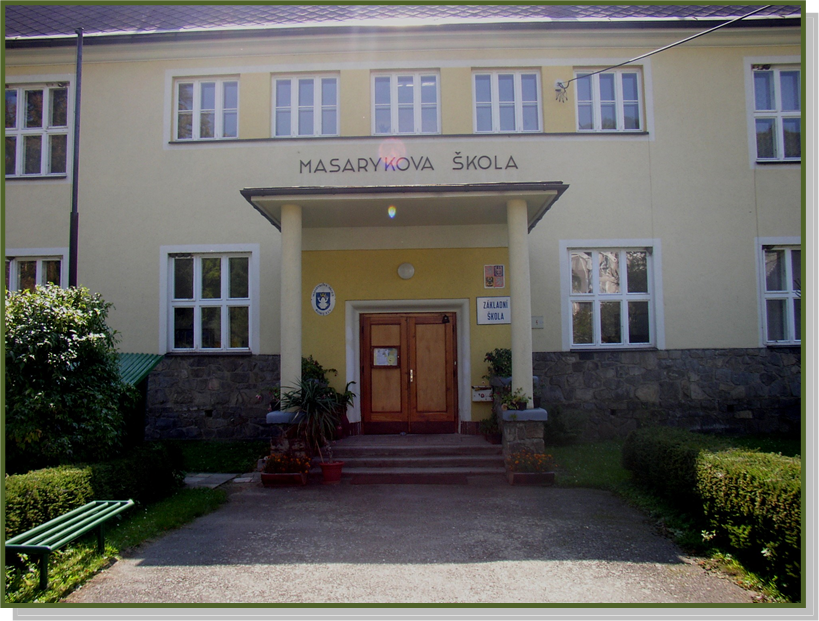 V Bohutíně 1. 9. 2020						zpracoval Mgr. , ředitel školyZákladní údaje o škole1.1  ŠkolaNázev školy:	Základní škola Bohutín, okres Šumperk, příspěvková organizaceAdresa školy:	Bohutín 103, 789 62 OlšanyPrávní forma:	příspěvková organizaceIČO:			71008497Vedení školy:	Mgr. Pavel Tichý – ředitel školy, statutární orgán	Kontakt:		tel.	 	583247244				e-mail:	skola@mzsbohutin.cz						www.mzsbohutin.czSoučásti školy:	Základní škola	102668388Školní družina 	120300737IZO ředitelství:	6001479751.2 ZřizovatelNázev zřizovatele:	Obecní úřad BohutínAdresa zřizovatele:	Bohutín 65, 789 62 OlšanyKontakt:		583247237Vlastní činnost školyCharakteristika školyNaše základní škola poskytuje vzdělání v rozsahu prvního stupně základní školy. Výuka probíhá podle Školního vzdělávacího programu pro základní vzdělávání -Barevná škola č.j. 46/2007, který zvýrazňuje přednosti naší školy. Vzhledem k navýšení počtu žáků a reformě financování škol, jsme měli ve školním roce 2019/2020 samostatné ročníky, což umožňovalo větší individuální přístup. Ve škole jsou moderně zařízené třídy, ve kterých nechybí multimediální a interaktivní prvky, prostorná a hojně využívaná školní zahrada a tělocvična. Tři oddělení školní družiny zajišťovala odpolední program pro žáky školy společně s pestrou nabídkou zájmových kroužků. Ve školním roce 2019/2020 byl počet žáků, kteří se vzdělávali ve škole 69. Škola byla v tomto školním roce organizovaná do pěti samostatných ročníků.      V tomto školním roce plnilo PŠD podle § 41 Školského zákona  42 žáků  a podle § 38   jeden žák. Celkový počet žáků naší školy se tedy vyšplhal na 111.Rozdělení do tříd10 žáků dojíždělo z obce Klášterec a Bartoňov.Školní družina se skládala ze tří oddělení a provoz jsme opět prodloužili. ŠD měla provoz od 6:00 do 7:45  a od 11:40 do 17:00 hodin. Zapsáno bylo 65 dětí. V rámci ŠD se uskutečňovaly mimoškolní zájmové aktivity. Práce ŠD byla variabilní a plně vyhovovala potřebám žáků i jejich rodičů. Všichni rodiče byli seznámeni s řádem ŠD.Materiálně technické podmínky Škola má poměrně dobré technické podmínky. Všechny učebny slouží jako kmenové třídy, jedna je zařízena pro výuku IT (10 stolních PC). V této učebně se využívají počítače k doplnění výuky. Z evropských fondů jsme zakoupili také 14 tabletů, které jsme využívali napříč všemi předměty. Na všech počítačích je přístup k rychlému internetu a škola má pokrytí signálem WIFI. Velkým přínosem pro výuku jsou interaktivní tabule ve všech třídách vybavené mnoha výukovými programy (např. portál didakta.cz). Ve třech třídách jsme vyměnili tabule.  Dobře sloužil školní pozemek, hřiště za školou a velká obecní tělocvična. Na školní zahradě se využívalo dětské pískoviště, zahradní posezení a zahradní altán.Vytápění budovy bylo zajištěno plynovou kotelnou. Obětaví rodiče se podíleli na organizaci mnoha akcí pro děti a pro další rodičovskou veřejnost. Rodiče také pomohli při sportovních, dopravních a společenských akcích. Několikrát během školního roku vydán informační zpravodaj. Zejména dopad společenských akcí, na kterých se škola prezentovala, svědčí o dobré spolupráci s většinou rodičů a veřejností. Školská radaŠkolská rada pracovala v souladu se zákonem. Na několika schůzkách schválila důležité školní dokumenty (výroční zpráva, školní řád atd.). Přehled oborů základního vzdělávání2.6 Školní vzdělávací program pro základní vzdělávání Barevná škola V praxi bylo kontrolováno uplatnění doplňků v osnovách, dodržování standardů a plnění tematických plánů, jejichž časový sled vyplynul z  převážně užívaných učebnic. Styl výuky vycházel z  podmínek malotřídní školy. Preferován byl individuální a respektující přístup, důsledné vyžadování povinností při znalosti rodinných podmínek a možností podpory u jednotlivých žáků. 2.7 Inkluze  Podle vyhlášky č. 27/2016 Sb., o vzdělávání žáků se speciálními vzdělávacími potřebami a žáků nadaných se ve škole vzdělávalo 14 žáků s podpůrnými opatřeními 2. a 3. stupně.    2.8 Údaje o zapojení školy do rozvojových a mezinárodních projektů.     Naše škola se v průběhu školního roku zapojila do těchto projektů:Šablony IIOvoce do školMléko do školTestování Scio – 3.r.Naše škola se také zapojila do některých charitativních sbírek:Charitativní sbírka na pomoc Dětské klinice v Olomouci „Vánoční hvězda“Fond SIDUS na pomoc při léčbě vážně nemocných dětí v ČR.Personální obsazení školy Složení pedagogického kolektivu se změnilo. Od září 2019 v naší škole začala pracovat paní učitelka Mgr. Iveta Dubová, která byla třídní učitelkou ve I. třídě a Mgr. Soňa Hrdličková, která byla třídní učitelkou ve III. třídě. Dále paní Mgr. Jindra Báťková, která vyučovala především předměty výchovného charakteru a dále zastávala funkci školní asistentky. V tomto školním roce u nás pracovala také paní Markéta Došková jako asistentka pedagoga a vychovatelka a paní Vendula Kubíčková jako asistentka pedagoga a administrativní pracovnice. Další změnou byla nová školnice paní Kateřina Březinová.3.1 Přehled pracovníků školy3.2 Údaje o pedagogických pracovnících3.3 Odborná kvalifikace pedagogických pracovníků a aprobovanost ve výuce3.4  Pracovníci školy podle věkové skladbyŘeditelem školy byl Mgr. Pavel Tichý.3.5 Údaje o nepedagogických pracovnícíchVšichni pedagogové měli písemně stanovenou náplň práce včetně dalších osobních úkolů.3.6  Další vzdělávání učitelů:Pracovníci školy se zúčastňovali odborných kurzů a seminářů v souladu s plánem DVPP.Zápis k povinné školní docházce a zařazování dětí k přijímacímu řízení4.1 Zápis k povinné školní docházce4.2 Výsledky přijímacího řízení4.3  Údaje o výsledcích vzdělávání žákůPřehled o prospěchu a chování viz. příloha č. 1       Na konci školního roku prospělo 110 žáků  (99%)  z tohoto počtu prospělo s vyznamenáním 102 žáků (91%), 7 žáků prospělo (6%). 1 žák nebyl hodnocen ze zdravotních důvodů (1%). 1 žák neprospěl (1%).       Při klasifikaci některých výchov byl uplatněn volnější přístup, což povzbudilo zájem žáků. Klasifikace byla po celý rok vyrovnaná a objektivní. Většina pedagogů ve větší míře využívala formativní (slovní) hodnocení.      V průběhu roku se objevilo několik drobných kázeňských přestupků, zejména pak zapomínání, nepořádnost a z toho vyplývající nedostatky v plnění školních povinností. Také v tomto směru bylo při řešení využíváno důsledné vyžadování dodržování pravidel v souladu se zásadami respektujícího přístupu.       Byl proveden rozbor klasifikace jednotlivých předmětů a výsledky byly projednány závěrečnou pedagogickou radou. K diagnostickým účelům bylo provedeno shrnutí pomocí počítačového programu iškola. Konstatován soulad v jednotlivých předmětech a také vhodné rozložení klasifikačních stupňů. Omluvená absence žáků je u některých žáků dosti vysoká, neomluvená absence se neobjevila.Průměrná absence na žáka je ve druhém pololetí 6 hodin.2. a 3. ročník absolvoval kurz plavání. Žáci 3. ročníku absolvovali testy Scio s velmi pěknými výsledky. Viz. příloha č.  Škola spolupracovala s SPC a pedagogicko-psychologickou poradnou a konzultovala problémy především žáků se SVPU. Těmto žákům byly věnována mimořádná pozornost. Záškoláctví a výrazné negativní jevy se neobjevily.Uzavření školy na základě mimořádného opatření Ministerstva zdravotnictví ČRZ důvodů rozšíření nemoci COVID 19 byly od 11. března  uzavřeny všechny základní školy v ČR. Toto opatření trvalo až do 22. května 2020. Žáci naší školy v tomto období přešli na distanční výuku. Od 25. května do konce školního roku byl provoz ve školách obnoven ve zvláštním režimu – docházka byla dobrovolná. V naší škole se prezenční výuky zúčastnilo 71 % žáků. Výuka probíhala podle rozvrhu kromě TV, což jsme dětem vynahradili častým pobytem v přírodě.V důsledku této mimořádné situace neprobíhaly prakticky téměř celé druhé pololetí žádné mimoškolní akce, zájmové kroužky, vystoupení, škola v přírodě aj.Školní inspekce a kontrolyZe strany OÚ bylo pravidelně kontrolováno hospodaření s finančními prostředky na provoz, účetnictví a inventarizace. V průběhu roku také proběhla kontrola z VZP s výsledkem bez závad.V měsíci květnu se uskutečnila prověrka BOZP. Zjištěné drobné nedostatky byly následně odstraněny.Další aktivityV rámci zájmových útvarů děti vystoupily při vítání občánků, Zpívání u stromu a na Vánoční besídce.Ve Dnech Země proběhl ve škole „Ekoden“.V rámci školní družiny – sbírání odpadků v okolí školy (pravidelně)Pohádková bojovka (zábavná hra v přírodě)Lyžařský výcvik ve Skiareálu Dolní Morava.Plavecký výcvik 2. a 3. ročníku na bazéně v ZábřehuDrakiáda„Zdravá pětka“ – zdravá výživaVlastivědné vycházkyVýlet do PrahyOpravyDokončení rekonstrukce školní družiny „domeček“Výměna školních tabulí ve dvou třídáchInteraktivní tabule ve dvou třídáchNový nábytek ve dvou třídáchRozšíření videovrátníka na další tříduVyvýšené záhony na školní pozemekJezírko na školní zahraduAdministrativní místnost (vedle sborovny)Nový sklad pomůcek (1. patro)Nová nářaďovna (tělocvična)Přílohy:Zpráva o hospodařeníHodnocení Minimálního preventivního programuRespektující přístup v naší školeZájmová činnostZvláštní cena za pomoc ZemiPřehled klasifikaceVýsledky testování SCIOVýroční zpráva byla projednána na zasedání Školské rady dne 9. října  2019Podpisy členů Školské rady	….……………………					………………………					………………………V Bohutíně 9. října 2020 								Mgr. Pavel Tichý, řed. ŠkolyPříloha 1.Výroční zpráva o hospodařeníZákladní údaje o hospodaření školy:    Údaje jsou uvedeny za kalendářní rok 2019Celková dotace:                                          6 176 807,-  KčZ toho dotace ze státního rozpočtu :UZ 33353                                                    6 031 970,- KčUZ 33070					   12 950,- KčUZ 33077					    91 884,- KčUZ 33076					    40 003,- KčOd zřizovatele 				924 000,-  Kč                                               Celkem hospodářský výsledek:                     - 76 903,95 KčDotace ze státního rozpočtu byla vyčerpána, dotace UZ 33077 byla vrácena v plné výši . Ztráta z hlavní činnosti bude převedena na účet 432HV z minulých let.    V Bohutíně  28. 2. 2019																	……………………………………                                                                        Mgr. Pavel Tichý                                                                             Ředitel školyPříloha 2.Hodnocení minimálního preventivního programu Základní školy Bohutín okres Šumperk za školní rok 2019/2020Tematické bloky s dětmi – bylo realizováno:vztahy mezi dětmi, šikanavztahy chlapců a dívek, dospívánívýznam rodinynávykové látky a jejich dopad na zdravízájmové kroužky: divadelní, hra na hudební nástroj, pěvecký sbor, dovedné ruce, sportovní, florbalpráva a povinnosti dětírelaxační cvičeníúčast ve sportovních a výtvarných soutěžíchzdravý životní stylplavecký výcvikJednorázové akce – bylo realizováno:Sběr papíru Sportovní den – Zkoušej si, jaké sportovní aktivity tě těší s ostatnímiVýstava hub – Městské muzeum ŠumperkSeznámení s hudbou – výchovný koncert žáků konzervatořeDušičky – tematický den Vánoční besídka Lyžařský kurzNávštěva divadla Šumperk Vynášení zimy Kurz plavání (2. + 3. roč.)Akce navíc:Beseda s policií ČR pro 5. ročník – téma  - trestný čin a přestupekNeuskutečněné akce:Den matek Pobyt v přírodě – Severomoravská chataPřírodovědný výlet 5. třídaBeseda s ochránci přírodyOslava Dne dětíNěkteré z těchto akcí budou znovu zařazeny do MPP na školní rok 2020 /2021.Volný čas, státní správa, místní samosprávaúčast na akcích pořádaných TJ Sokol Bohutín, OÚ v Bohutíně, vystoupení dětí na akcích obecního úřadu (vánoční vystoupení, vítání občánků)výtvarné programy pro veřejnost  s ekologickou tematikou návštěva divadelních a filmových představeníspolupráce s Městskou knihovnou v Šumperku  Spolupráce s ostatními odborníky – bylo realizováno:PPP Šumperk – vyšetření žáků se SVPU, konzultace vhodných metod nápravy, OSPOD ŠumperkSpolupráce s rodiči:rodičovské schůzkyinformace ve školním zpravodaji a žákovských knížkáchspolupráce se školskou radoupráce s integrovanými žákyindividuální konzultace v VP a ŠMPZávěr:Většina akcí plánovaných pro školní rok 2019/20 do měsíce března byla realizována. Hlavním cílem bylo posilování vztahů mezi dětmi a trénink vhodné komunikace a předávání si informací metodou R+R.  Preventivní program se zaměřuje i na lepší spolupráci dětí ve dvojicích i skupinách v rámci třídním kolektivu, ale i napříč ročníky. Cíleně posiluje kamarádství, pracuje na snižování agresivity mezi dětmi. Důraz byl kladen na smysluplné trávení volného času dětí s nabídkou různých zájmových kroužků, činností ve školní družině, akcí pro rodiče a veřejnost.Během celého školního roku se všechny závažné situace mezi dětmi řešily aktuálně - hned a dle potřeby i s rodiči a odborníky. Probíhala výchova ke zdraví (učivo přírodovědy, prvouky, tělesné výchovy).Bylo realizováno několik společných akcí s mateřskou školou – Vynášení zimy, část lyžařského kurzu.Probíhaly pravidelné konzultace v oblasti vzdělávání žáků se SPU s odborníky z různých oblastí – SPC, PPP, logopedie. Pedagogické intervence jednotlivých žáků byly realizovány během celého období prezenční výuky. Rodiče byli pravidelně informování o náplni intervencí.  V druhé polovině roku od 11. 3. 2020 byl provoz a realizace MPP pozastavena distanční výukou z důvodu šíření coronaviru .Plánovaná činnosti i jednotlivé akce  v druhém pololetí se tak neuskutečnily. Třídní učitelé operativně řešili  problémy vzniklé s odloučením dětí od školního kolektivu a hledali vhodné metody a formy výuky, tak aby korespondovaly s potřebami a schopnostmi žáků jednotlivých ročníků. Spolupracovali s rodiči a průběžně řešili obtíže související s distančním způsobem vzdělávání. Po znovuobnovení  prezenčního studia se pedagogové zaměřili na udržení preventivních opatření a cíleně se žáky probírali problematiku ochrany zdraví. Pro další rok zůstává nadále hlavním cílem úsilí o přátelské a bezpečné prostředí školy, zapojení co nejvíce dětí do zájmových činností – účelné trávení volného času, aktivity zaměřené na prevenci rizikového chování a spolupráce s rodinami žáků s problémovým rodinným prostředím.Mgr. Ivana Pattermanová					Mgr. Pavel Tichý----------------------------                                                      ------------------------------školní preventista                                                                  ředitel školyPříloha 3.Respektující přístup v naší školeV naší škole je mezi pedagogy mnoho příznivců respektujícího přístupu (nejen) k dětem. V rámci dalšího vzdělávání jsme absolvovali kurz Respektovat a být respektován, abychom zkvalitnili komunikaci s dětmi i mezi sebou navzájem.  Snažíme se předávat a vysvětlovat také rodičům a jiným dospělým principy a výsledky respektujícího přístupu, aby se pokusili opustit mocenský přístup ve výchově.(pozn.: Mocenský přístup se společně s dalšími okolnostmi podílí na tom,  v jaké podobě vyústí přijetí mocenského modelu do mezilidských vztahů. Může to být vzdor, vzpoura, boj o moc nebo naopak poslušnost - v tomto smyslu je negativním příkladem přijetí podřízené role. Takový člověk je lehko manipulovatelný, není zvyklý samostatně přemýšlet, rozhodovat se, je zneužitelný. Protipólem je volná výchova vyznačující se poskytováním maximální volnosti, vše je povoleno a hranice nejsou stanoveny.)
Respektující přístup se neztotožňuje ani s mocenským modelem, ani s volnou výchovou!
Samotný název Respektovat a být respektován (R+R) zastupuje partnerský – respektující přístup, který je základem demokratického stylu výchovy. Respektovat děti znamená oprostit se od tradičního mocenského, manipulativního přístupu ve výchově a vzdělávání, jako je například vyhrožování, trestání, „uplácení“ odměnami, zesměšňování a další. Tento přístup vede k samostatnosti a morálce opřené o zvnitřněné hodnoty, podle nichž budou děti rozhodovat o svém chování, a to i v případech, kdy nebude na blízku žádná „kontrola“. R+R představuje rovnocennost a respektování důstojnosti dítěte - člověka.

"Respektující přístup neznamená, že děti mohou dělat vše. Hranice a pravidla ve výchově a vzdělávání jsou nutné. Bez hranic nemá dítě pocit bezpečí. Klíčovým je, jakým způsobem jsou vytvářeny. Vytváříme hranice s dětmi, nikoliv pro děti."
(Citace z knihy Respektovat a být respektován)

Při využívání respektujícího přístupu ve škole si všímáme , že ovlivňuje kladně změnu chování dětí, zkvalitňuje klima ve třídě a působí na většinu dětí ve škole pozitivně.  Respektující komunikací se škola stává bezpečným místem, jak pro děti, tak i pro pedagogy, kde se nikdo nemusí bát vyjádřit svůj názor, pocit či nápad. Víme, že nemusíme soutěžit, srovnávat se, ale naopak spolupracovat, a tím se naučíme mnohem víc.									Mgr. Jana BabákováTřída:Ročníky:Počet žáků:Dívek§41/ §38Třídní učitel:I.1.14714/1Mgr.   Iveta DubováII.2.16917Mgr. Jana BabákováIII.3.1066Mgr. Soňa HrdličkováIV.4.1485Mgr. Petra Soukupová K.V.5.1570Mgr. Ivana PattermanováCelkem6942Údaje o školské raděÚdaje o školské raděDatum zřízení1.7.2005Počet členů školské rady 3Kontakt583 247 244KódObor vzděláníPoznámkyZařazené třídy79-01-C/01Základní školač.j. 46 /20071-5Základní údaje o pracovnících školyZákladní údaje o pracovnících školyPočet pracovníků celkem14Počet učitelů ZŠ7Počet asistentů pedagoga5Počet vychovatelů ŠD5Počet školních asistentů1Počet správních zaměstnanců ZŠ1Externí účetní1Administrativní pracovnice1Údržbář1Pracovník IT1Pedagogičtí pracovníciFunkceÚvazek.1ředitel1,04učitelka1,01učitelka0,81821učitelka0,27282asistentka p.0,752asistentka p.0,51vedoucí vychovatelka1,01vychovatelka0,92861vychovatelka0,21431vychovatelka0,27671vychovatelka0,4286Odborná kvalifikace%Učitelé 1. stupně86%Vychovatelky ŠD 60 %Do 35 letDo 35 let36 – 45 let36 – 45 let46 – 55 let46 – 55 letnad 55 letdo důch. věkunad 55 letdo důch. věkuv důchod.věkuv důchod.věkuCelkemCelkemmužiženymužiženymužiženymužiženymužiženymužiženy0306031100113Věkový průměr pracovníků školy je 42 letVěkový průměr pracovníků školy je 42 letVěkový průměr pracovníků školy je 42 letVěkový průměr pracovníků školy je 42 letVěkový průměr pracovníků školy je 42 letVěkový průměr pracovníků školy je 42 letVěkový průměr pracovníků školy je 42 letVěkový průměr pracovníků školy je 42 letVěkový průměr pracovníků školy je 42 letVěkový průměr pracovníků školy je 42 letVěkový průměr pracovníků školy je 42 letVěkový průměr pracovníků školy je 42 letOstatní pracovníciFunkceÚvazekStupeň vzdělání1školnice1,0SŠ1účetníDohodaVŠ1školní asistentDohodaVŠDVPP – 2019/2020DVPP – 2019/2020Mgr. Pavel TichýZákladní kurz (R+R)Mgr. Jana BabákováZačít spolu (základní kurz)Intenzivní konverzační kurz angličtiny s rodilým mluvčímPravidla ve škole a vedení komunitního kruhu(R+R)Problémový žákMgr. Ivana PattermanováIntenzivní konverzační kurz angličtiny s rodilým mluvčímZásobník aktivit pro efektivní osvojování cizího jazykaDo you understand? (Pronunciation)Problémový žákPravidla ve škole a vedení komunitního kruhu(R+R)Mgr. Iveta DubováPravidla ve škole a vedení komunitního kruhu(R+R)Mgr. Petra Soukupová KalinováZákladní kurz (R+R)Pravidla ve škole a vedení komunitního kruhu(R+R)Mgr. Soňa HrdličkováPravidla ve škole a vedení komunitního kruhu(R+R)Techniky hlasitého čteníHudebně pohybová aktivizace v základním vzděláváníMichaela KrylováSpisová službaLenka Kašecká, DiS.Studium pedagogiky k výkonu činnosti vychovatelkyMarkéta DoškováPravidla ve škole a vedení komunitního kruhu(R+R)Hana SchauerováStudium VŠVendula KubíčkováKurz APMgr. Jindra BáťkováPravidla ve škole a vedení komunitního kruhu(R+R)Hudebně pohybová aktivizace v základním vzděláváníZakončení čtyřletého psychoterapeutického výcvikupočet prvních třídpočet dětí přijatých do první třídyz toho počet dětí starších 6ti let (nástup po odkladu)počet odkladů pro  školní rok 2020/2021138 138Komentář: Zákonní zástupci 25 žáků požádali o Ind. v. Jedna žádost o předčasné přijetí k PŠD byla zamítnuta.Komentář: Zákonní zástupci 25 žáků požádali o Ind. v. Jedna žádost o předčasné přijetí k PŠD byla zamítnuta.Komentář: Zákonní zástupci 25 žáků požádali o Ind. v. Jedna žádost o předčasné přijetí k PŠD byla zamítnuta.Komentář: Zákonní zástupci 25 žáků požádali o Ind. v. Jedna žádost o předčasné přijetí k PŠD byla zamítnuta.Nižší gymnáziaZŠ BludovOstatníCelkem0122+115Komentář: Jedna žákyně opakuje 5. ročníkKomentář: Jedna žákyně opakuje 5. ročníkKomentář: Jedna žákyně opakuje 5. ročníkKomentář: Jedna žákyně opakuje 5. ročník